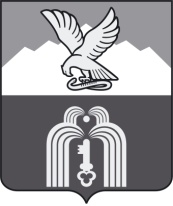 ИЗБИРАТЕЛЬНАЯ КОМИССИЯМуниципального образованияГОРОДА-КУРОРТА ПЯТИГОРСКАП О С Т А Н О В Л Е Н И Е14 августа 2021 г.                                                                                        № 44/359г. ПятигорскОб отказе Киберову Сергею Магомедовичу в регистрации кандидатом в депутаты Думы города Пятигорска на выборах депутатов Думы города Пятигорска шестого созыва выдвинутого избирательным объединением Региональное отделение ВСЕРОССИЙСКОЙ ПОЛИТИЧЕСКОЙ ПАРТИЕЙ «РОДИНА» в Ставропольском крае по многомандатному избирательному округу № 4Проверив соответствие порядка выдвижения и регистрации кандидата в депутаты Думы города Пятигорска шестого созыва Киберова Сергея Магомед  выдвинутого избирательным объединением Региональное отделение ВСЕРОССИЙСКОЙ ПОЛИТИЧЕСКОЙ ПАРТИЕЙ «РОДИНА» в Ставропольском крае по многомандатному избирательному округу № 4 требованиям Федерального закона от 12 июня 2002 № 67-ФЗ  «Об основных гарантиях избирательных прав и права на участие в референдуме граждан Российской Федерации» (далее – Федеральный закон № 67-ФЗ) и Закона Ставропольского края от 12 мая 2017 № 50-кз «О выборах в органы местного самоуправления муниципальных образований Ставропольского края» (далее - Закон Ставропольского края № 50-кз), а также документы, представленные кандидатом  Киберовым С.М.  в избирательную комиссию муниципального образования города-курорта Пятигорска для уведомления о его выдвижении, избирательная комиссию муниципального образования города-курорта Пятигорска установила следующее:	4 августа 2021 года кандидатом было представлено 35 подписей избирателей, собранных в поддержку его выдвижения. Из них, в соответствии с частью 4 статьи 24, части 3 статьи 26 Закона Ставропольского края «О выборах в органы местного самоуправления муниципальных образований Ставропольского края», постановлением избирательной комиссии муниципального образования «О количестве подписей избирателей, необходимом для регистрации кандидатов в депутаты Думы города Пятигорска на выборах в депутаты Думы города Пятигорска шестого созыва» проверке подлежало 35 (100%) подписи избирателей.Недействительными были признаны 35 или 100 %(сто процентов) подписей. Достоверными признаны 0 подписей избирателей, что является не достаточным для регистрации Киберова Сергея Магомедовича кандидатом в депутаты Думы города Пятигорск на выборах депутатов Думы города Пятигорска шестого созыва по многомандатному избирательному  округу № 4.Основания признания подписей избирателей недостоверными и (или) недействительными в соответствии с положениями Федерального закона «Об основных гарантиях избирательных прав и права на участие в референдуме граждан Российской Федерации», Закона Ставропольского края «О выборах в органы местного самоуправления муниципальных образований Ставропольского края» указаны в итоговом протоколе о результатах проверки подписных листов с подписями избирателей, собранных в поддержку выдвижения Киберова Сергея Магомедовича, кандидатом в депутаты Думы города Пятигорска на выборах депутатов Думы города Пятигорска шестого созыва по многомандатному избирательному округу № 4 от 10 августа 2021 г. Исходя из изложенного, в соответствии с пунктом д. части 24 статьи 38 Федерального закона № 67-ФЗ, статьями 22, 24, 26, 28 и 29 Закона Ставропольского края «О выборах в органы местного самоуправления муниципальных образований Ставропольского края»избирательная комиссия муниципального образования города – курорта Пятигорска,-ПОСТАНОВЛЯЕТ:Отказать Киберову Сергею Магомедовичу, выдвинутому избирательным объединением Региональное отделение ВСЕРОССИЙСКОЙ ПОЛИТИЧЕСКОЙ ПАРТИЕЙ «РОДИНА» в Ставропольском крае по многомандатному избирательному округу № 4 в связи с недостаточным количеством действительных подписей для регистрации кандидата.Направить настоящее постановление Киберову Сергею Магомедовичу.	3. Направить настоящее постановление для публикации в общественно-политической газете «Пятигорская правда», и разместить его на официальном сайте муниципального образования города-курорта Пятигорска.Председатель                                                                                     М.В.ВоронкинСекретарь                                                                                           Ю.Л.Пивоварова